МАДОУ детский сад №7Мероприятия, проведённые в рамках «Недели Безопасности»С 25.09. по 29.09.2017годаПодготовительная к школе группа    Воспитатель  Матевосова Н.Г.ООД   Темы:                     - «Пожароопасные предметы»;- « Предметы, требующие осторожного обращения»Цели: Познакомить детей с пожароопасными предметами, сформировать чувство опасности огня; довести до сознания ребёнка мысль о том, что электрическими предметами нельзя пользоваться самостоятельно.Познакомить с предметами, требующими осторожного обращения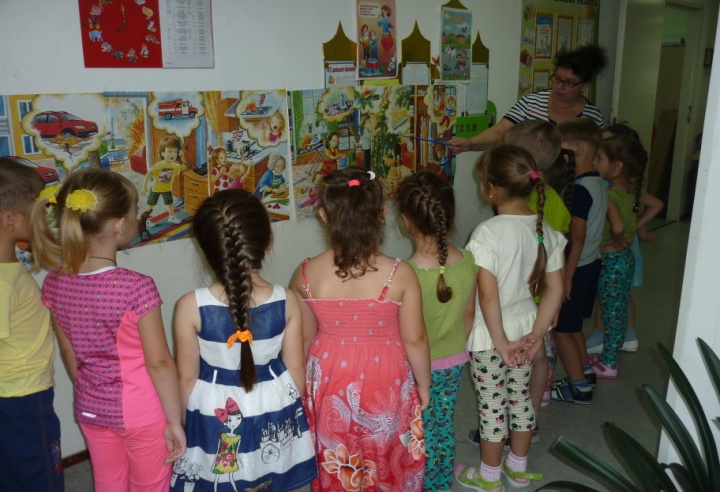 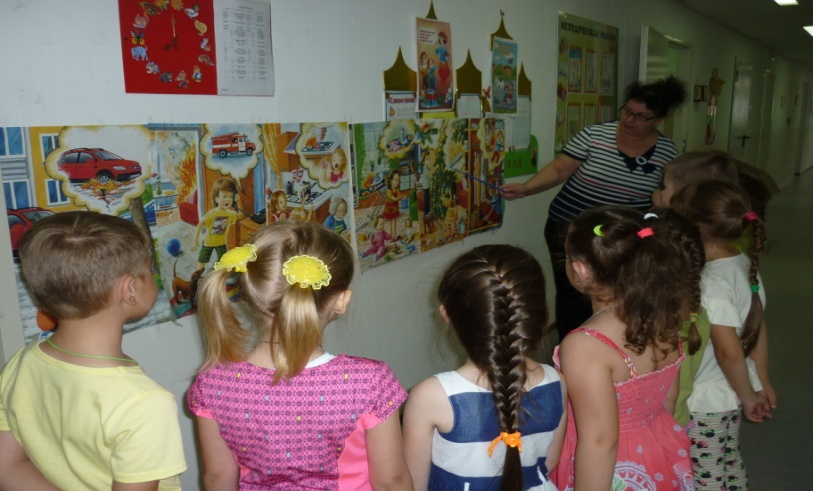 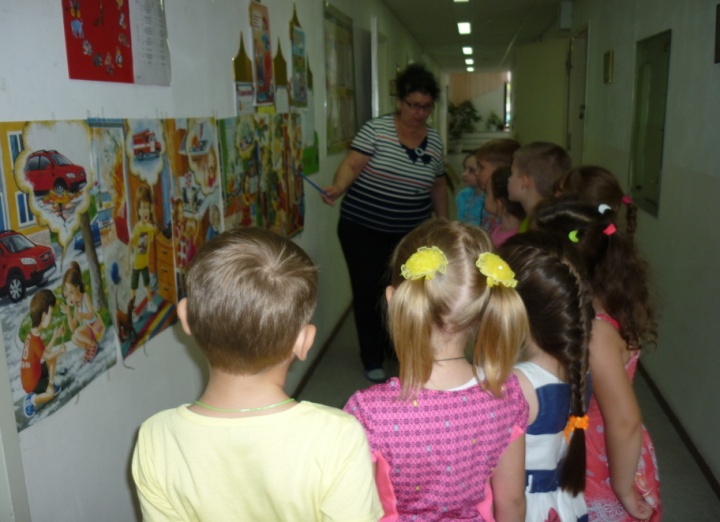 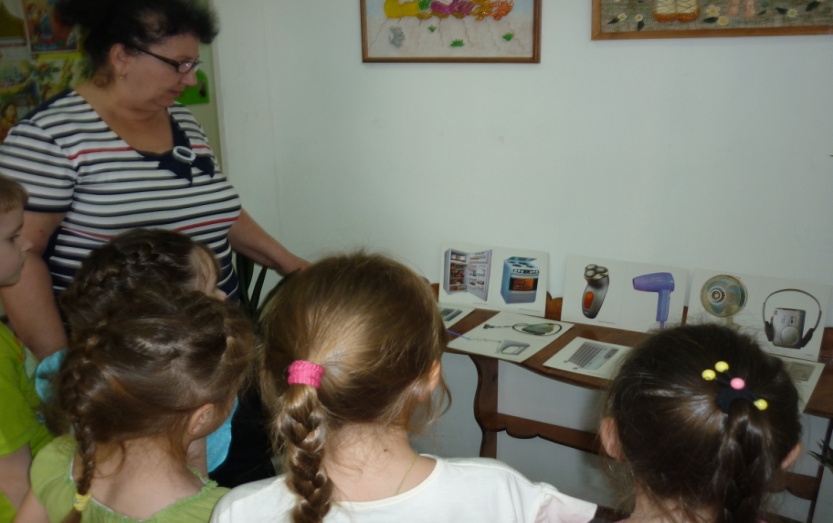 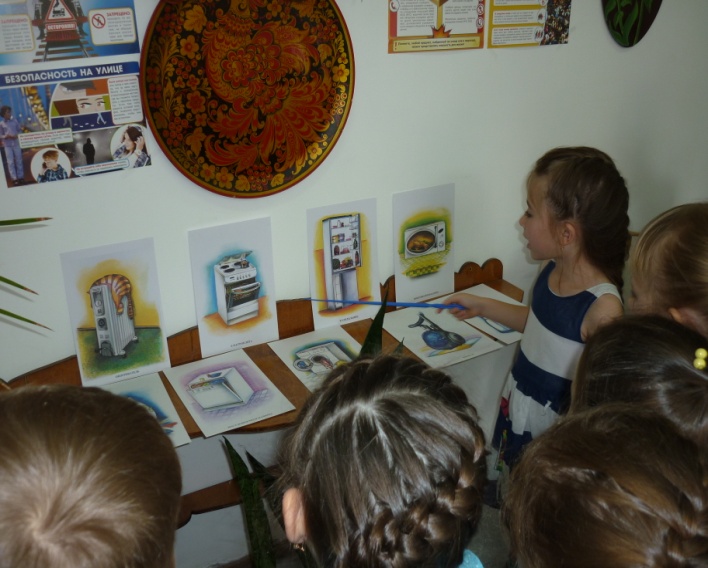 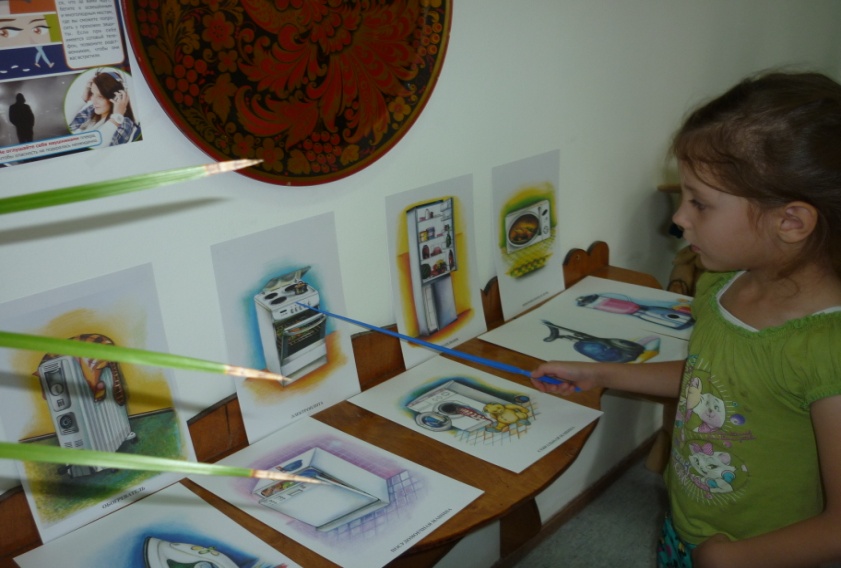 МАДОУ детский сад №7Мероприятия, проведённые в рамках «Недели Безопасности»С 25.09. по 29.09.2017годаПодготовительная к школе группа    Воспитатель  Матевосова Н.Г.                              ООД   Тема:   «Правила дорожного движения. Светофор»   Цели:    Повторить и закрепить правила дорожного движения с целью предупреждения дорожно-транспортного травматизма, научить пользоваться Светофором, развивать речь, внимание; обогащать словарь детей; развивать мелкие движения руки, координацию движений.Задачи: Обобщить знания детей   о правилах дорожного движения, о правилах поведения на улице, закрепить   знания детей о дорожных знаках, их назначении. Воспитывать грамотного пешехода, чувство дружбы, сплочённости, умения пользоваться полученными знаниями в повседневной жизни.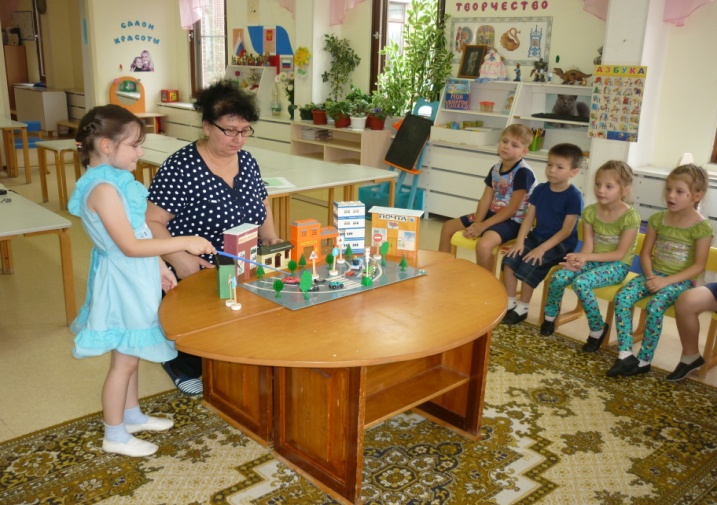 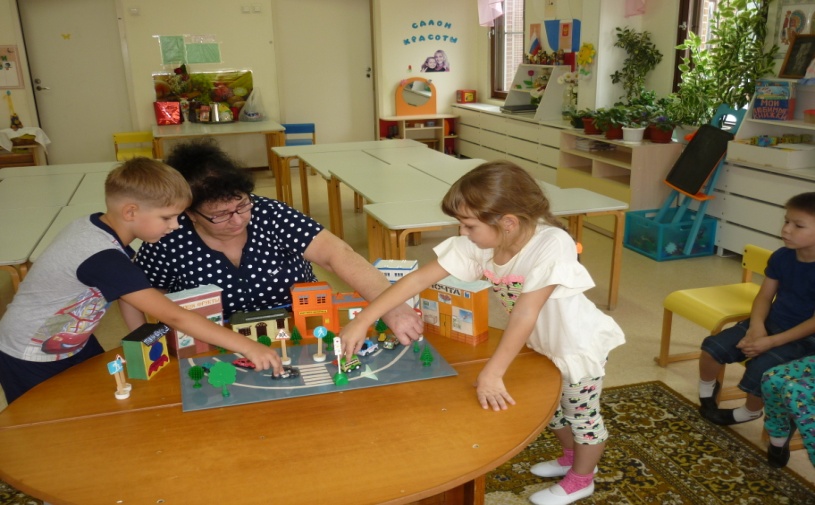 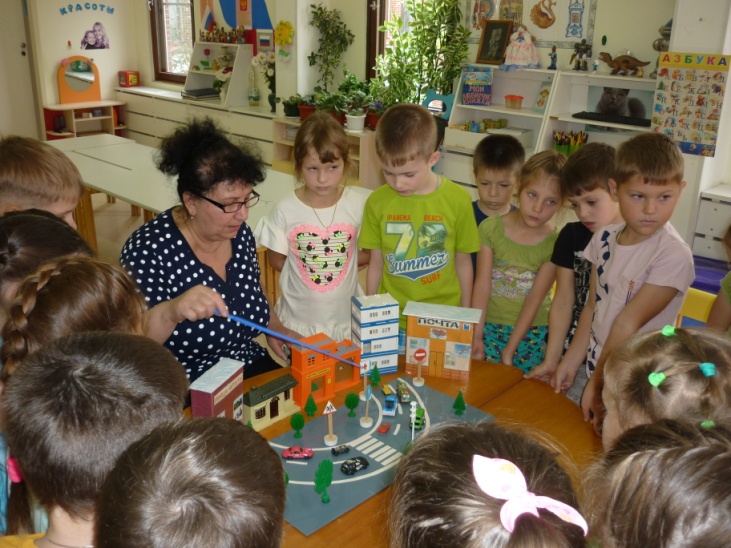 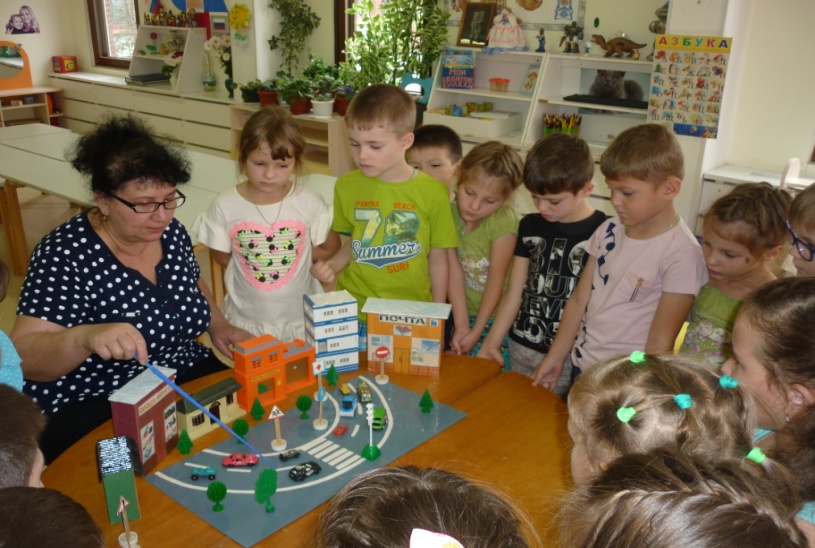 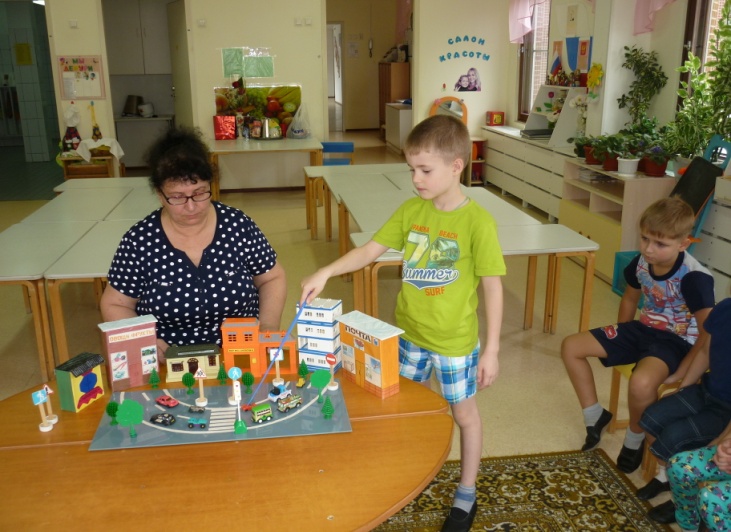 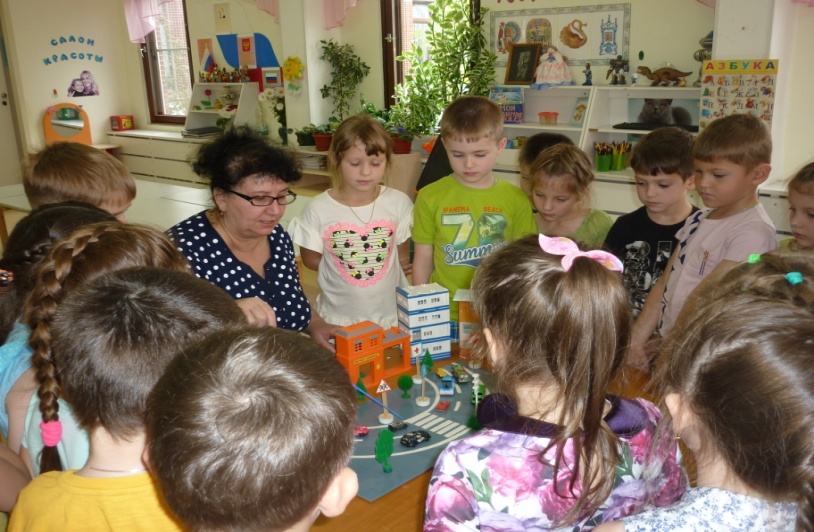 